Directorate for Children and Young People Note to candidate In line with Safer Recruitment advice the following information is required with your application form. Please note that any incomplete forms will be returned for completion, and will not be considered at shortlisting panels. Amended forms will be included in the process if they are returned in time.  Name:   Address: Current workplace: Contact telephone numbers:  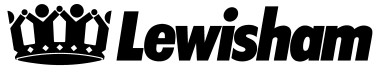 DfES number:  NPQH status (for headship applications where relevant) …………………………..[please attach proof]* Please account for any break in employment that creates a gap on the application form (e.g. maternity leave, VSO, travelling, research, career break etc.) The gaps in my employment history are due to job/placement transitions and focusing on undergraduate studies as I have been in full-time education. …………………………………………………………………………………………… …………………………………………………………………………………………… Do you wish to declare anything in the light of the requirement for a DBS check? Yes/NO [If yes, please note here.] ……………………………………………………………………………………………………. *please provide photocopies only at this stage. Original documents are scrutinised upon appointment.  